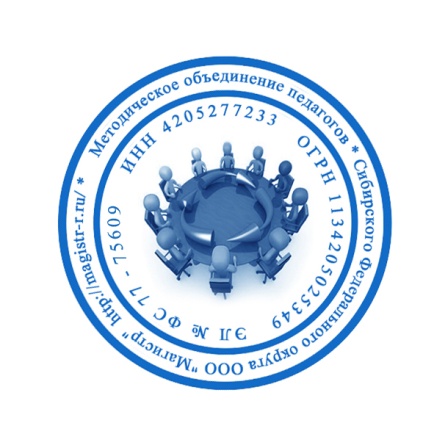 СМИ «Магистр»Серия ЭЛ № ФС 77 – 75609 от 19.04.2019г.(РОСКОМНАДЗОР, г. Москва)Председатель оргкомитета: Ирина Фёдоровна К.Тлф. 8-923-606-29-50Е-mail: metodmagistr@mail.ruОфициальный сайт: http://magistr-r.ru/Приказ №008 от 15.01.2020г.О назначении участников конкурса «Ёлочка - колючая иголочка»Уважаемые участники, если по каким – либо причинам вы не получили электронные свидетельства в установленный срок до 25.01.2020г. или почтовое извещение в период до 25.02.2020г., просьба обратиться для выяснения обстоятельств, отправки почтового номера, копий свидетельств и т.д. на эл. адрес: metodmagistr@mail.ru№Населенный пункт, область, город.УчастникСтепень/ результат1ГУ ЯО «Угличский детский дом»12Гп. ТалинкаЭйзенбраун Виктория АлексеевнаБагатов Багат Камилевич23ГКОУ РО Гуковская школа-интернат № 121 и 24МБОУ школа-интернат № 1315КОУ ВО «Павловская школа- интернат №21 и 36КГК У «Железногорский детский дом»17ГКОУ СО "Екатеринбургская школа-интернат №6"18ГБОУ РО Новошахтинская школа-интернат39МКОУ "Краснинская школа - интернат "110ГКОУ ЛО «Приморская школа-интернат»111ГБОУ Бирская коррекционная школа-интернат для обучающихся с тяжелыми нарушениями речи112КГОБУ Лесозаводская КШИ113ГБОУ РО Новошахтинская школа-интернат314ГКОУ “Волгоградская школа- интернат №3”2